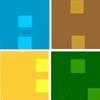 T.C.ALANYA HAMDULLAH EMİN PAŞA ÜNİVERSİTESİ ………………………. DEKANLIĞINA/MÜDÜRLÜĞÜNEÜniversiteniz ………………………….. Fakültesi ……………….. Bölümü ……………………… ünvanı ile yarı zamanlı olarak göreve başlatılabilmem için gerekli evrak ekte sunulmuştur. Sunduğum evrakın aslına uygun olduğunu aksi halde doğacak zarardan sorumlu olduğumu kabul ve beyan ederim.Ad / Soyad : İmza :Tarih :YARI ZAMANLI İŞE GİRİŞ EVRAK LİSTESİDİPLOMA (LİSANS, YÜKSEK LİSANS, DOKTORA  ) ÖZGEÇMİŞPERSONEL BİLGİ FORMU (https://3fcampus.alanyahep.edu.tr/uploads/cms/hr.ahep/6160.pdfNÜFUS CÜZDAN FOTOKOPİSİİKAMETGAH BELGESİ2 ADET FOTOĞRAFADLİ SİCİL KAYDIEMEKLİ İSE EMEKLİ İSE SİCİL NUMARASIMAAŞ HESABI IÇIN VAKIFBANK(ALANYA ŞUBESI) BAŞVURU YAPILMASI GEREKMEKTEDİR. 